中國文化大學碩士班學位審定表一、院系所組：理學院  化學系應用化學  碩士班二、授予學位：理學碩士三、適用年度：103學年度起入學新生適用。四、最低畢業學分數：30學分五、承認他所（含國內、外）學分數：9學分六、必修科目七、基礎學科（以同等學力資格或非相關學系畢業之錄取者，入學後須補修下列之基礎學科）八、申請學位論文考試規定1. 依本校「博碩士班學位論文考試辦法」辦理。2. 其他規定九、備註科目代號科目名稱學分數時數備註（說明）0300應用化學書報討論(一)110301應用化學書報討論(二)11E524應用化學書報討論(三)11E525應用化學書報討論(四)11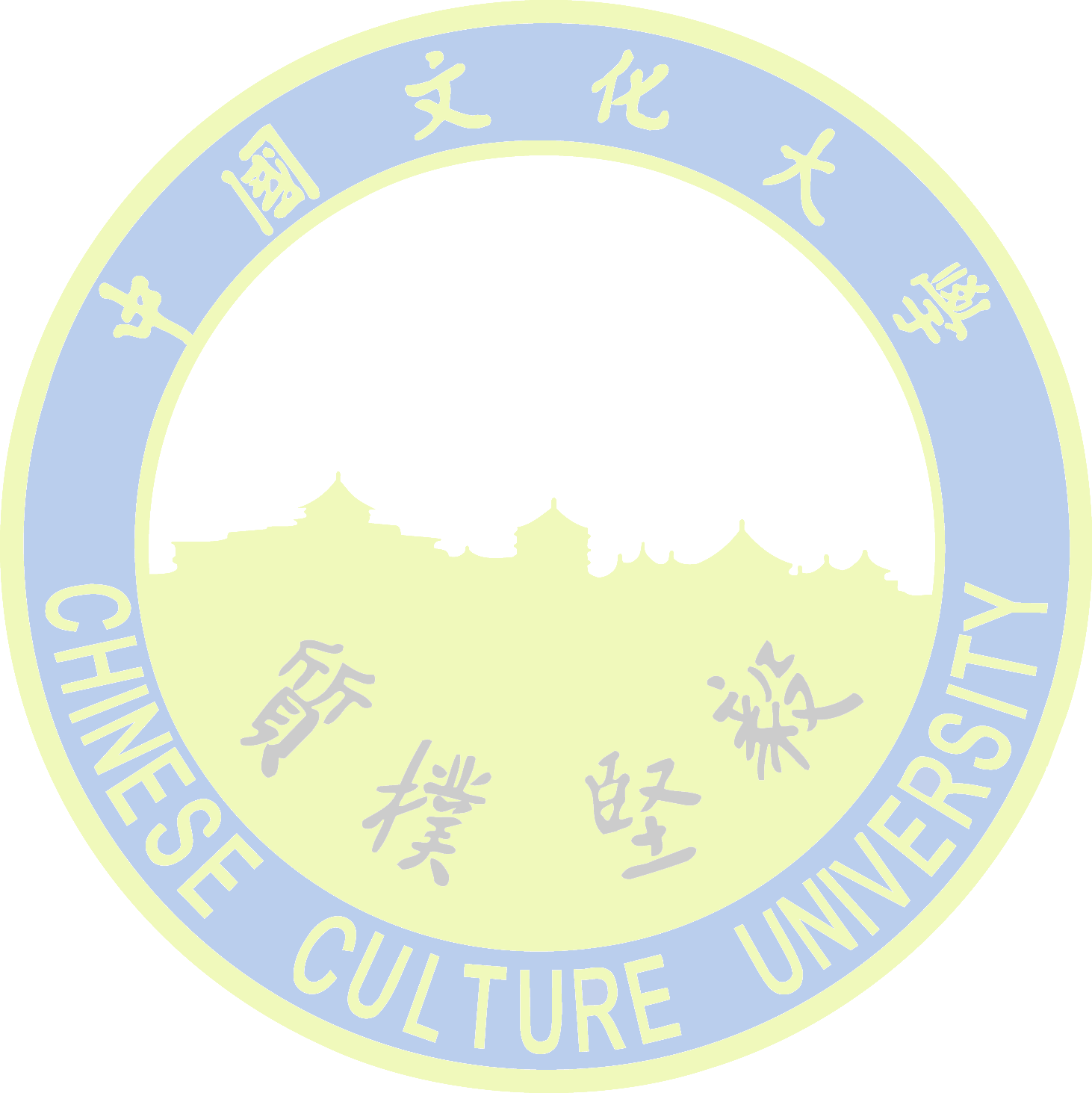 合        計44科目名稱學分數時數備註（說明）1E414有機化學(一)3非大學化學系或應用化學系畢業生應依指導教授的指定，修補左列基礎科目四門課程12學分。已修畢科目得申請抵免。物理化學(一)為量子化學概論，內容須為有關量子化學者始可抵免。一般物理化學課程得抵免本系物理化學(二) 。2E412分析化學(一)3非大學化學系或應用化學系畢業生應依指導教授的指定，修補左列基礎科目四門課程12學分。已修畢科目得申請抵免。物理化學(一)為量子化學概論，內容須為有關量子化學者始可抵免。一般物理化學課程得抵免本系物理化學(二) 。34883物理化學(一)3非大學化學系或應用化學系畢業生應依指導教授的指定，修補左列基礎科目四門課程12學分。已修畢科目得申請抵免。物理化學(一)為量子化學概論，內容須為有關量子化學者始可抵免。一般物理化學課程得抵免本系物理化學(二) 。4E416無機化學(一)3非大學化學系或應用化學系畢業生應依指導教授的指定，修補左列基礎科目四門課程12學分。已修畢科目得申請抵免。物理化學(一)為量子化學概論，內容須為有關量子化學者始可抵免。一般物理化學課程得抵免本系物理化學(二) 。5E415有機化學(二)3非大學化學系或應用化學系畢業生應依指導教授的指定，修補左列基礎科目四門課程12學分。已修畢科目得申請抵免。物理化學(一)為量子化學概論，內容須為有關量子化學者始可抵免。一般物理化學課程得抵免本系物理化學(二) 。6E413分析化學(二)3非大學化學系或應用化學系畢業生應依指導教授的指定，修補左列基礎科目四門課程12學分。已修畢科目得申請抵免。物理化學(一)為量子化學概論，內容須為有關量子化學者始可抵免。一般物理化學課程得抵免本系物理化學(二) 。74884物理化學(二)3非大學化學系或應用化學系畢業生應依指導教授的指定，修補左列基礎科目四門課程12學分。已修畢科目得申請抵免。物理化學(一)為量子化學概論，內容須為有關量子化學者始可抵免。一般物理化學課程得抵免本系物理化學(二) 。8E417無機化學(二)3非大學化學系或應用化學系畢業生應依指導教授的指定，修補左列基礎科目四門課程12學分。已修畢科目得申請抵免。物理化學(一)為量子化學概論，內容須為有關量子化學者始可抵免。一般物理化學課程得抵免本系物理化學(二) 。92033生物化學(上)3非大學化學系或應用化學系畢業生應依指導教授的指定，修補左列基礎科目四門課程12學分。已修畢科目得申請抵免。物理化學(一)為量子化學概論，內容須為有關量子化學者始可抵免。一般物理化學課程得抵免本系物理化學(二) 。102215儀器分析3非大學化學系或應用化學系畢業生應依指導教授的指定，修補左列基礎科目四門課程12學分。已修畢科目得申請抵免。物理化學(一)為量子化學概論，內容須為有關量子化學者始可抵免。一般物理化學課程得抵免本系物理化學(二) 。合        計30